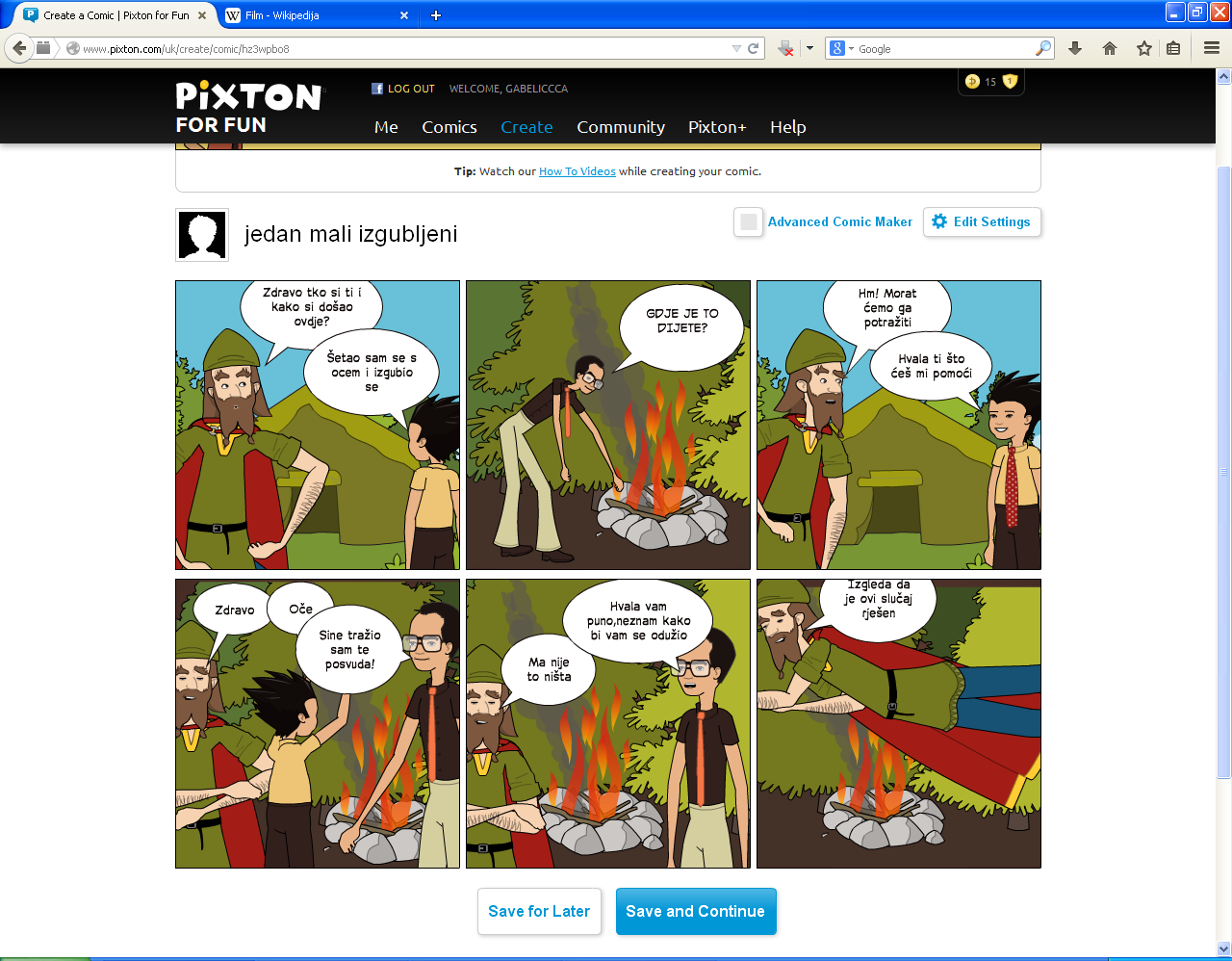 Ante Gabelica 6.a